１　趣　　旨　　地域社会の変容に伴い、制度の狭間にある新たな生活・福祉課題が生じ、総合的、　　　専門的な対応が必要となっています。国においては、我が事・丸ごと「地域共生社会」の実現を図り、地域の福祉力を結集して、課題解決を図ることとされています。こうした状況の中、私たち社会福祉の担い手は、社会福祉に関する深い専門的知識・経験の蓄積と倫理性、公共性に基づいた社会的責任を自覚し、たゆみなく福祉活動を展開しなければなりません。　　本セミナーは、中国・四国各県の福祉施設士をはじめとする社会福祉施設職員が一堂に会し、交流を通じて社会福祉施設の経営課題等を研究協議し、もって所属する施設の経営及び福祉サービスの質の向上に寄与することを目的として、開催いたします。２　主　　催　　中国・四国ブロック福祉施設士会３　企画運営　　山口県福祉施設士会４　後　　援　　山口県　岩国市　社会福祉法人全国社会福祉協議会・日本福祉施設士会　社会福祉法人山口県社会福祉協議会　一般財団法人山口県保育協会山口県社会福祉法人経営者協議会　山口県老人福祉施設協議会山口県デイサービスセンター協議会　山口県障害福祉サービス協議会５　日　　時　　平成３０年９月５日（水）　午後１時３０分から６日（木）　午後１時３０分まで６　会　　場　　岩国国際観光ホテル　４Ｆ　ロイヤルホール〒741-0062 山口県岩国市岩国1丁目1-7　ＴＥＬ０８２７－４３－１１１１７　参加対象及び定員　　定員１００名（１）中国・四国ブロック福祉施設士会会員及び趣旨に賛同する者（２）日本福祉施設士会会員（３）福祉施設士セミナーに関心のある者８　日　　程【第１日目：９月５日（水）】※天候等により、19:00以降のスケジュールが変更になる場合があります。12:30～13:30　　受　　付　【会場：岩国国際観光ホテル　４Ｆ　ロイヤルホール】13:30～13:50　　開 会 式　開会挨拶　山口県福祉施設士会　会長　岡田　政男来賓挨拶　山口県知事　村岡　嗣政　氏　　　　　　　　　　　　　　　　　　　　　　　　　　　　　　　　　　岩国市長　福田　良彦　氏　　　　　　　　　　　　　　　　　　山口県社会福祉協議会　会長　　昌克　氏　　　　　　　　　　　　　　　　　　日本福祉施設士会　会長　髙橋　紘　氏13:50～14:20　　基調報告　日本福祉施設士会　会長　髙橋　紘　氏14:20～14:30　　休　　憩14:30～16:00　　記念講演　「『巻き込み力』で地域を変える」講師：瀬戸内ジャムズガーデン　代表取締役　松嶋　匡史　氏16:00～16:15　　休　　憩16:15～17:45　　特別講演 「子育て支援センターと県内組織について」（仮題）講師：山口県子育て支援センター連絡会　会長社会福祉法人勝山園　勝山保育園　園長日本子ども・子育て支援センター連絡協議会　理事中川　浩一　氏17:45～17:55　　次期引受挨拶　次期開催県会長挨拶　香川県　森田　浩之　氏17:55～18:00　　事務連絡18:00～19:00　　休　　憩　各自チェックイン等19:00～21:00　　交 流 会　【会場：錦帯橋鵜飼遊覧　※雨天時は岩国国際観光ホテル】【第２日目：９月６日（木）】8:50　　　　　　集　　合9:00～12:00　　 視察研修　※３コースから選択してください。　　　　　　　　　　　　　　コース１　海上自衛隊岩国航空基地見学（先着３０名）　　　　　　　　　　　　　　コース２　岩国刑務所見学（定員３０名）　　　　　　　　　　　　　　コース３　錦帯橋周辺観光（錦帯橋、岩国城、吉香公園等）12:30～13:30　　 閉 会 式　【会場：いろり山賊玖珂店】閉会挨拶　山口県福祉施設士会　副会長　桂　信一９　経　　費　　参 加 費　１人　１０，０００円　　交流会費　１人　１０，０００円10　交 流 会　　第１日目のセミナー終了後（19:00～）、錦帯橋のたもとで行われる「鵜飼」を遊覧船に乗ってお弁当を食しながら観賞します。　　「鵜飼」は、川の流れとともに篝火（かがりび）を炊いた何艘もの小舟が錦帯橋に　　　近付きます。舟には鵜を操る鵜匠（うしょう）と船頭。舟が近付くと、篝火に照らされた川面に鵜が泳ぎ、鮎を追う姿が見えてきます。それは、岩国藩主・吉川公も愛でた錦帯橋の夏の風物詩です。この機会にぜひとも御参加ください。なお、雨天や川の増水等により鵜飼が実施されない場合は、岩国国際観光ホテルに　　おいて、鵜飼遊覧のお弁当を持込んでの交流会となりますので、予め御了承の上、お申込みください。11　参加申込方法（１）参加希望者は、「参加・交流会・宿泊のご案内」を御参照の上、別紙「申込書」に必要事項を記入の上、名鉄観光サービス（株）山口支店宛てにＦＡＸ又は郵送で平成３０年８月１０日（金）〔必着〕までにお申込みください。（２）第２日目の視察研修については、別紙「視察研修コース及び留意事項」を確認の上、希望するコースを必ず１つ選択して別紙「申込書」に記入してください。【海上自衛隊岩国航空基地見学を希望する場合】セミナー第２日目の視察研修において、「コース１　海上自衛隊岩国航空基地見学」を　　希望される場合は、通常の「申込書」に加え、「海上自衛隊岩国航空基地見学申込書」に　　　必要事項を御記入の上、名鉄観光サービス（株）山口支店に郵送で平成３０年７月１３日（金）〔必着〕までにお申込みください。（３） 参加費等については、申込締切日後に参加券等とともに請求書が名鉄観光サービス（株）山口支店より送付されますので、請求内容を確認の上、指定口座に入金してください。参加費等の振込に係る振込手数料は、申込者にて負担してください。（４）参加費納入後の取消については、参加費の返金はいたしませんので、予め御了承の上、お申込みください。交流会参加費・宿泊代は、別途案内により規定の取消料、手数料を差引いた金額にて返金いたします。（５）欠席の場合は、参加券と引換えに資料を送付いたしますので、セミナー終了後、直接山口県福祉施設士会へ参加券を送付してください。（６）参加申込後の変更は、名鉄観光サービス（株）山口支店に直接連絡してください。12　個人情報の取扱い　　お申込みにより知り得た個人情報は、セミナー運営業務（参加者への連絡、参加券の送付、参加者名簿の作成、視察先への名簿提出）以外には使用しません。　　なお、参加者の把握、参加者相互の情報交換、交流の促進を図るために参加者名簿（県・市町村名、種別・施設名、職名、氏名等を掲載）を作成し、参加者に配布します。13　問合せ・申込先【セミナーの内容に関する問合せ】　　中国・四国ブロックセミナーin岩国事務局（山口県福祉施設士会事務局）　　社会福祉法人山口県社会福祉協議会　総務企画部　福祉振興班　担当：芳西、河岡　　〒753-0072　山口市大手町９番６号　山口県社会福祉会館内　　ＴＥＬ（０８３）９２４－２７９９　ＦＡＸ（０８３）９２４－２７９８　　メール　fukusi@yg-you-i-net.or.jp【申込に関する問合せ、申込書の提出先】　　名鉄観光サービス（株）山口支店　担当：大田　　〒753-0074　山口市中央３丁目１－７　ミツイビル　　ＴＥＬ（０８３）９２３－２６００　ＦＡＸ（０８３）９２３－２５５２〔会場周辺図〕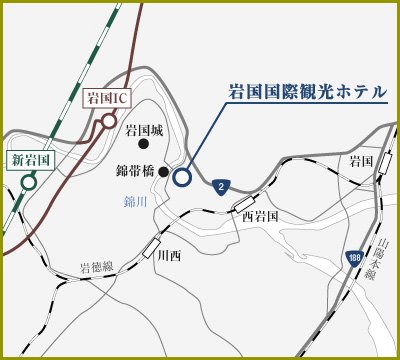 第３４回 中国・四国ブロック福祉施設士セミナーin岩国開 催 要 綱12:30   13:30 13:50   14:20 14:30           16:00 16:15           17:45 18:00　  19:00                 21:0012:30   13:30 13:50   14:20 14:30           16:00 16:15           17:45 18:00　  19:00                 21:0012:30   13:30 13:50   14:20 14:30           16:00 16:15           17:45 18:00　  19:00                 21:0012:30   13:30 13:50   14:20 14:30           16:00 16:15           17:45 18:00　  19:00                 21:0012:30   13:30 13:50   14:20 14:30           16:00 16:15           17:45 18:00　  19:00                 21:0012:30   13:30 13:50   14:20 14:30           16:00 16:15           17:45 18:00　  19:00                 21:0012:30   13:30 13:50   14:20 14:30           16:00 16:15           17:45 18:00　  19:00                 21:0012:30   13:30 13:50   14:20 14:30           16:00 16:15           17:45 18:00　  19:00                 21:0012:30   13:30 13:50   14:20 14:30           16:00 16:15           17:45 18:00　  19:00                 21:0012:30   13:30 13:50   14:20 14:30           16:00 16:15           17:45 18:00　  19:00                 21:0012:30   13:30 13:50   14:20 14:30           16:00 16:15           17:45 18:00　  19:00                 21:0012:30   13:30 13:50   14:20 14:30           16:00 16:15           17:45 18:00　  19:00                 21:00受　付開 会 式基調報告休　憩記念講演休　憩特別講演次期挨拶等休 憩 等交流会9:00                                  　　　 12:00 12:30 　  13:309:00                                  　　　 12:00 12:30 　  13:309:00                                  　　　 12:00 12:30 　  13:309:00                                  　　　 12:00 12:30 　  13:309:00                                  　　　 12:00 12:30 　  13:30視察研修（３コースから選択）移　動閉会式